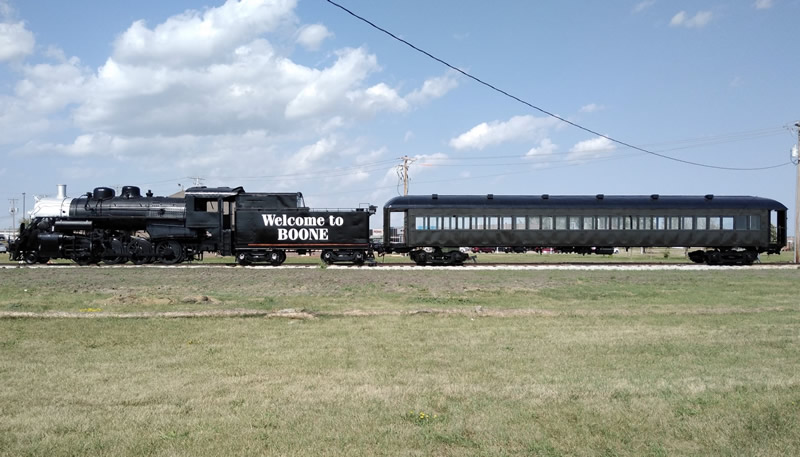 2024 PUFFERBILLY DAYS MODEL TRAIN SHOW & SWAP MEETSeptember 21st & 22nd from 9am to 3pm at the Boone County Fairgrounds Commercial Exhibits Building 1601 Industrial Park Road, Boone, Iowa 50036Admission - $5 (12 & Under Free with Paid Adult) / Free ParkingQuestions? Contact Janet Schultz by phone at (515) 230-0977 or email at mzengr2020@msn.com.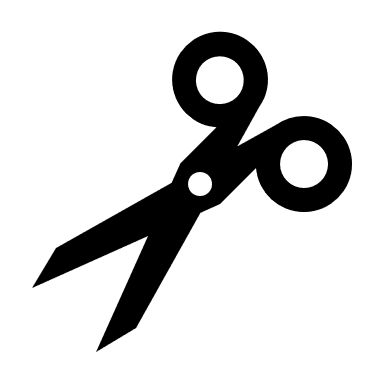 	---------------------------------------------------------------------------------------------------------------------------------------------------------------------------------------------------------------------------------------------------------------------------------------------------------------------------------------------------------------------------TABLE REGISTRATION - $20 PER TABLEName:  ___________________________________________________________________________________________Address: _________________________________________________________________________________________Phone: ___________________________________________________________________________________________Email:  ___________________________________________________________________________________________Number of Tables: ________________________________________________________________________________Electric:   Yes 	    No     Payment Enclosed:  ____________________________________________________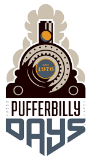 	SEND COMPLETED REGISTRATION AND PAYMENT TO:	The Boone County Chamber of Commerce, 903 Story Street, Boone, Iowa 500362024 PUFFERBILLY DAYS MODEL TRAIN SHOW & SWAP MEETSeptember 21st & 22nd from 9am to 3pm at the Boone County Fairgrounds Commercial Exhibits Building 1601 Industrial Park Road, Boone, Iowa 50036Admission - $5 (12 & Under Free with Paid Adult) / Free ParkingQuestions? Contact Janet Schultz by phone at (515) 230-0977 or email at mzengr2020@msn.com.	---------------------------------------------------------------------------------------------------------------------------------------------------------------------------------------------------------------------------------------------------------------------------------------------------------------------------------------------------------------------------TABLE REGISTRATION - $20 PER TABLEName:  ___________________________________________________________________________________________Address: _________________________________________________________________________________________Phone: ___________________________________________________________________________________________Email:  ___________________________________________________________________________________________Number of Tables: ________________________________________________________________________________Electric:   Yes 	    No     Payment Enclosed:  ____________________________________________________	SEND COMPLETED REGISTRATION AND PAYMENT TO:	The Boone County Chamber of Commerce, 903 Story Street, Boone, Iowa 50036